Име и презиме:_______________________________ДЕЉЕЊЕ ЈЕДНОЦИФРЕНИМ БРОЈЕМИзрачунај и делове слике залети на тачне резултате.Име и презиме:_______________________________ДЕЉЕЊЕ ЈЕДНОЦИФРЕНИМ БРОЈЕМИзрачунај и делове слике залети на тачне резултате.Име и презиме:_______________________________ДЕЉЕЊЕ ЈЕДНОЦИФРЕНИМ БРОЈЕМИзрачунај и делове слике залети на тачне резултате.Име и презиме:_______________________________ДЕЉЕЊЕ ЈЕДНОЦИФРЕНИМ БРОЈЕМИзрачунај и делове слике залети на тачне резултате.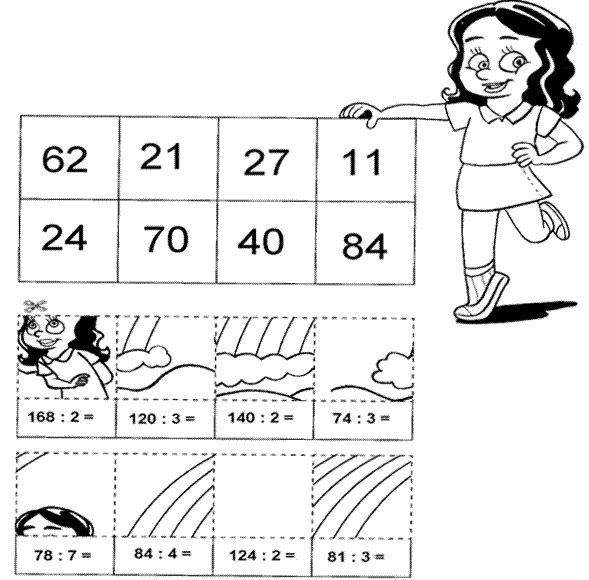 